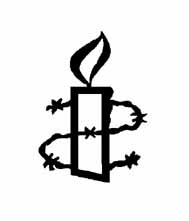 East Devon Group Amnesty International UK"Shrinking Spaces for Human Rights in Eastern Europe"                       A Talk ByUlricke Schmidt Amnesty UK coordinator for Eastern EuropeTwyford House, Coburg Rd, Sidmouth EX10 8NF20th February at 7:30pm .All Welcome !